Муниципальное  бюджетное учреждение дополнительного образования «Спортивная школа олимпийского резерва по настольному теннису имени А.С. Николаева» Сорочинского городского округа Оренбургской областиПРИНЯТО На тренерско-педагогическом совете  МБУДО«СШОР по настольному теннису имени А.С. Николаева»Протокол  №  02       от «02» февраля 2023г.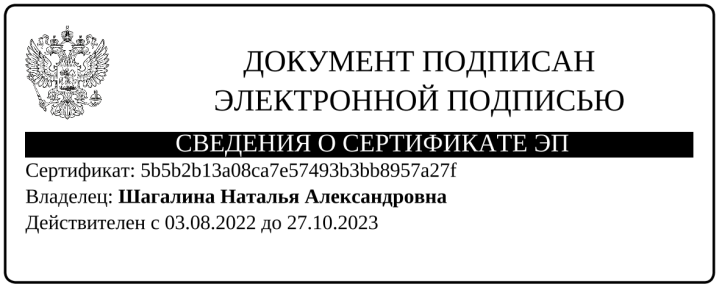 Локальный нормативный актПОЛОЖЕНИЕо режиме учебно-тренировочных занятий 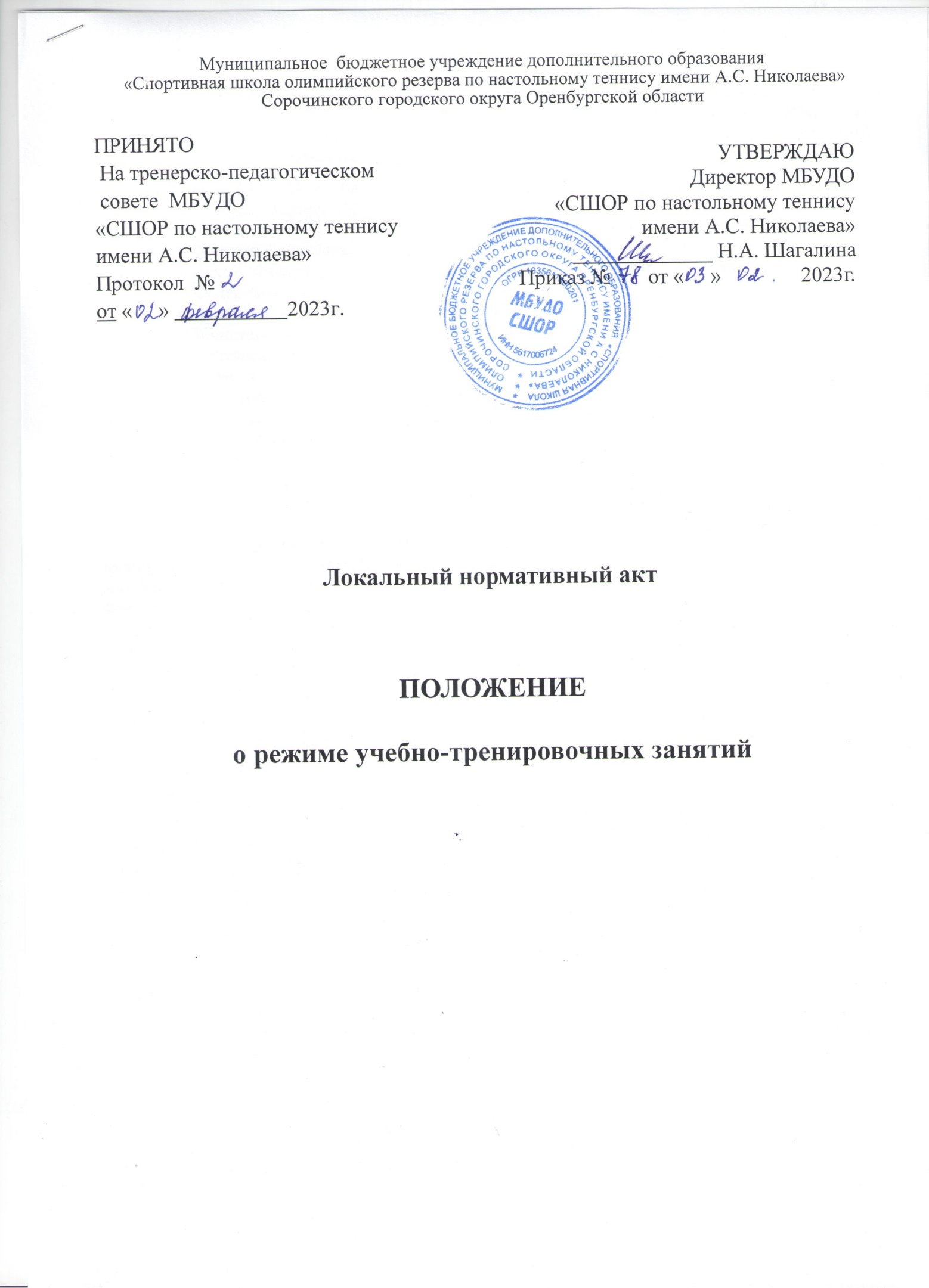 1.Общие положения	    1.1.  Положение о режиме учебно-тренировочных занятий в муниципальном бюджетном учреждении дополнительного образования «Спортивная школа олимпийского резерва по настольному теннису имени А.С. Николаева» Сорочинского городского округа Оренбургской области (далее – Учреждение) разработано на основе следующих документов:- Конституции Российской Федерации, принятой всенародным голосованием 12.12.1993 (в редакции последних изменений);- ФЗ Российской Федерации » от 24.07.1998г. № 124-ФЗ «Об основных гарантиях прав ребёнка в Российской Федерации, с изменениями;- ФЗ Российской Федерации от 04.12.2007 №329-ФЗ «О физической культуре и спорте в Российской Федерации», с изменениями;-  ФЗ Российской Федерации от 29.12.2012 №273-ФЗ «Об образовании в Российской Федерации»;- Приказа Министерства спорта Российской Федерации от 31.10.2022 № 884 «Об утверждении федерального стандарта спортивной подготовки по виду спорта «Настольный теннис»;- Устав Учреждения.1.2.  Режим  работы Учреждения определяется приказом директора в начале учебно-тренировочного года.1.3.  Временное изменение режима работы возможно только на основании приказов по Учреждению. 2. Организация учебно-тренировочного процесса.Организация учебно-тренировочного процесса в Учреждении  регламентируется учебно-тренировочным планом, разрабатываемым Учреждением самостоятельно в соответствии с дополнительной образовательной программой спортивной подготовки по настольному теннису, Федеральным государственным стандартом по настольному теннису, годовым календарным планом, расписанием учебно-тренировочных занятий, с учетом возрастных особенностей обучающихся и установленных санитарно-гигиенических норм.2.1. Основными формами осуществления спортивной подготовки являются:- групповые и индивидуальные учебно-тренировочные и теоретические занятия;- учебно-тренировочные мероприятия;- участие в спортивных соревнованиях;- инструкторская и судейская практика;- работа по индивидуальным планам;- медицинские, медико-биологические и восстановительные мероприятия;- система контроля.Типы учебно-тренировочных занятий: учебно-тренировочные, теоретические, контрольные, комбинированные, участие в соревнованиях.2.2. Продолжительность учебно-тренировочного года.Учебно-тренировочный год начинается 1 января и заканчивается 31 декабря. При совпадении 1 января и выходного дня (воскресенья), учебно-тренировочный год начинается со следующего после выходного рабочего дня. Продолжительность  учебно-тренировочного года:-  для СОГ - 36 недель; - для ГНП, УТГ, ГСС и ГВСМ - 52 недели (46 недель в режиме работы школы, 6 недель в режиме оздоровительного лагеря, или УТС, или по индивидуальным планам подготовки).2.3. Регламентирование учебно-тренировочного процесса на неделю.Продолжительность рабочей недели в Учреждении составляет 6 дней.Один день выходной, согласно расписания учебно-тренировочных занятий, в зависимости от учебно-тренировочной нагрузки и этапу спортивной подготовки. Занятия с обучающимися могут проводиться в любой день недели, включая воскресные дни, каникулярные и праздничные дни.В Учреждении максимальная продолжительность учебно-тренировочных занятий в неделю не может превышать:*В группах спортивно-оздоровительного этапа с целью большего охвата обучающихся, максимальный объем учебно-тренировочной нагрузки на группу в неделю может быть снижен, но не более чем на 10% от годового объема и не более чем на 2 часа в неделю с возможностью увеличения в каникулярный период, но не более чем на 25 % от годового учебно-тренировочного объема.2.4. Регламентирование учебно-тренировочного процесса на день.Начало учебно-тренировочных занятий в Учреждении в 08.00 часов, окончание учебно-тренировочных занятий с детьми и подростками не позднее 20.00 часа, согласно расписания учебно-тренировочных занятий. Для спортсменов в возрасте от 16-18 лет допускается окончание занятий в 21.00 час.  Продолжительность учебно-тренировочного занятия исчисляется в астрономических часах.  Один астрономический час для обучающихся дошкольного возраста составляет 30 минут; для обучающихся школьного возраста и старше - 60 минут.После 30-45 мин. занятий предоставляется перерыв, не менее 10 мин для отдыха обучающихся и проветривания помещения.При этом сам учебно-тренировочный процесс продолжается, в данное время входят теоретические, практические, восстановительные, медико-биологические мероприятия, инструкторская и судейская практика.Продолжительность учебно-тренировочного занятия  по дополнительной образовательной программе исчисляется в часах и не должна превышать:  на этапе начальной подготовки - двух часов; на УТЭ – трех часов; на этапе совершенствования спортивного мастерства – четырех часов; на этапе высшего спортивного мастерства – четырех часов. При проведении более одного учебно-тренировочного занятия в один день суммарная продолжительность занятий не должна составлять более 8 часов. Продолжительность одного учебно-тренировочного занятия при реализации дополнительной общеразвивающей программы на оздоровительном этапе не должна превышать двух академических часов. Количество и продолжительность тренировок в неделю может изменяться согласно расписания.    Группы высшего спортивного мастерства могут работать в режиме постоянно действующих учебно-тренировочных сборов по подготовке к международным, всероссийским соревнованиям, матчевым встречам и международным турнирам продолжительностью до 100 дней для выявления и подготовки перспективных спортсменов, кандидатов в муниципальные, региональные сборные команды и до 250 дней для подготовки спортсменов, включенных в составы сборных команд Российской Федерации.  Учреждение для подготовки обучающихся в личных и командных видах спортивных дисциплин, в том числе по игровым видам спорта, проводит учебно-тренировочные сборы продолжительностью до 14 дней к соревнованиям регионального уровней и до 18-21 дней к всероссийским и международным соревнованиям.Этапы подготовкиПериод обучения (лет)Максимальный объем учебно-тренировочной нагрузки (час/нед.)Спортивно-оздоровительныйбез ограниченийдо 6*Начальной подготовкипервый год4,5-6Начальной подготовкивторой год6-8Учебно-тренировочныйдо 3  лет12-14Учебно-тренировочныйсвыше 3 лет 16-18Совершенствования спортивного мастерствабез ограничений20-24Высшего спортивного мастерствабез ограничений24-32